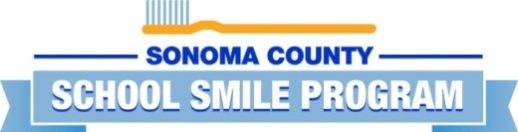        Examen Dental y Reporte de Tratamiento de Sellantes Hoy                               su hijo/a                                                                                                     fue revisado por el Programa Escolar de Sonrisas en la escuela. 􀀀 Su hijo/a recibió una revisión dental  􀀀 Su hijo/a recibió un barniz de fluoruro􀀀 Su hijo/a recibió               sellantes dentales en los siguientes dientes: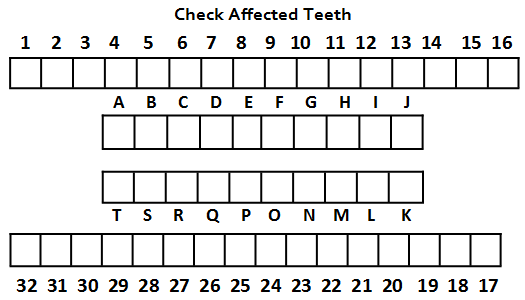 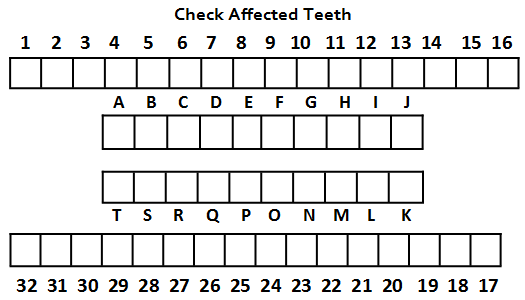 Puede que al prinicipio los sellantes agan que los dientes se sientan un poquito mas grandes de lo normal. Esto pasara en cuanto su hijo/a mastique durante los proximos dias. Si su hijo/a no recibió sellantes dentales el día de hoy fue porque:􀀀 Las muelas no se han desarrollado lo suficiente para cubrirlas* 􀀀 Las muelas ya estaban cubiertas con sellantes dentales􀀀 Las muelas ya tenían rellenos 􀀀 Se encontraron caries en las muelas 􀀀 Su hijo/a no copero Usted selecciono “NO” en la forma de consentimiento así que no hicimos ningún tratamiento Recomendamos que su hijo/hija reciba           sellantes *Regresaremos el próximo año y re-evaluaremos si los niños necesitan sellantes. *Aviso: Este chequeo dental NO remplaza un chequeo dental regular con su dentista.*Se recomienda que su hijo/a vea a un dentista porque necesita: 􀀀 Atención dental de emergencia – inmediatamente 􀀀 Tratamiento para las caries – lo más pronto posible 􀀀 Un examen dental regular con radiografías – cada 6 meses o cuando sea necesario Una limpiezaProveedora: Dr. Alicia Montell License #54019**La mayoría de los niños deben tener una revisión dental cada 6 meses. Si su hijo/a necesita cuidado dental, por favor haga una cita con su dentista lo más pronto posible. Si usted ya tiene un dentista al que visita regularmente, llámele para hacer una cita. Si su hijo/a no tiene un dentista o seguro dental, nosotros podemos ayudarle. En la parte de atrás de ente formulario encontrará una lista de dentistas o podemos ayudarle llamándonos al:Community Action Partnership 707-544-6911Clínica/Oficina Dental Dirección/TeléfonoMedi-CalIdiomaSanta Rosa Junior College Clínica DentalAbierta desde: Todos los años durante los meses     de Agosto a Mayo1501 Mendocino AvenueSanta Rosa, CA 95401707-522-2844No*$40 por una limpieza*$35 por rayos x si es que necesitaInglés  y EspañolDías Dentales en WICVisitas dentales para niños entre los 0-5 años SOLAMENTE1450 Guerneville Road
Santa Rosa, CA 95403707-565-6590SiInglés  y EspañolClínica Dental St. Joseph 751 Lombardi Court Santa Rosa, CA 95407707-547-2221SiInglés  y EspañolSanta Rosa Community Dental Center1110 North Dutton Avenue Santa Rosa Ca 95401707-303-3395Si Inglés  y EspañolClínica Dental Russian River 16319 3rd StreetGuerneville, CA 95446707-869-2933SiInglés  y EspañolClínica Dental en Sonoma County Indian Health144 Stony Point RoadSanta Rosa, CA 95401707-521-4500SiInglés  y EspañolClínica Dental en el Centro de Rohnert Park5900 State Farm DrRohnert Park, CA 94928707-559-7602Si Inglés y Español Clínica Dental en Petaluma Health Center1179 N. McDowell Blvd.Petaluma, CA 94954707-559-7550SiInglés, Español, Koreano     VietnameseClínica Dental Alianza1381 University StreetHealdsburg, CA  95448707-433-5494SiInglés  y EspañolClínica Dental en Sonoma 19270 Sonoma HwySonoma, CA 95476707-939-6070Si Inglés y Español Clínica Dental Alexander Valley100 West 3rd StreetCloverdale, CA 95425707-894-2094SiInglés  y Español Redwood Dental Empire Society (REDS)Martin Van Tassel1400 N Dutton Ave, Suite 10Santa Rosa, CA 95401707-546-7275Contacte a Martin si está interesado en ver  a dentistas privados.Contacte a Martin si está interesado en ver  a dentistas privados.